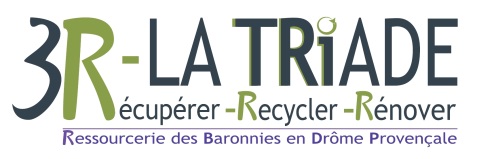 Mission de volontariat en service civiqueappui à l’animation d’une ressourcerieL’association Ancre a ouvert la ressourcerie 3R-La Triade sur le Nyonsais Baronnies en février 2017, dans le but développer le réemploi, réduire les déchets, mobiliser le grand public autour d’une consommation responsable et remettre en emploi des personnes qui en sont éloignés.  Lieu du poste : NyonsMissions : Sous le tutorat de la responsable d’antenne du Nyonsais Baronnies et de l’encadrante technique du chantier ressourcerie, le (la) volontaire aura pour missions, le développement d’actions de communication autour du fonctionnement de la ressourcerie et la visibilité du lieu le développement de supports de communication auprès du grand public (articles, internet, réseaux sociaux…)Sensibilisation du public au recyclage et à la consommation alternative le développement d’activités autour du réemploi (journées à thèmes, ateliers…)l’animation auprès du public scolairel’appui à l'événementiel et à l'organisation d'actions d'autofinancement Participation à la vie associative : forums, journées thématiques..... le développement et l’implication de partenariats locauxProfil : De 16 à 25 ans Pédagogie, capacités d’animation et bon relationnel Bonnes capacités rédactionnellesCompétences informatiques et en réseaux sociaux Goût pour les activités de bricolage Travail en équipe Motivation pour le secteur associatif Permis de conduire  fortement souhaitéConditions : Contrat de 8 mois  (3 septembre 2018 au 30 mai 2018) en Service Civique Nombre d’heures : entre 24h et 35h hebdo, travail en soirée et week-end possible Le (la) volontaire sera suivi(e) par un tuteur qui sera chargé d’assurer son accompagnement vers ses projets futurs et le suivi dans la réalisation de ses missions Formation : le (la) volontaire bénéficiera d’une formation civique et citoyenne et du PSC1 (Premiers secours) Envoyer CV et Lettre de Motivation à Ancre antenne de Nyons – 135 rue Ferdinand Fert – ZA des Laurons – 26110 Nyons. Courriel : virginie.nadeau@ancre.asso.frLA RESSOURCERIE 3R -La Triade recherche un(e) volontaire en service civique pour développer des animations autour du réemploi, de la consommation responsable et de l'écocitoyennetéMissions :Participer au développement des actions de l'association auprès de différents publics
Ateliers créatifs avec des objets de récupération
Sensibilisation au mieux et moins consommer
Participer aux évènements menés par la ressourcerie ou ses partenaires.Tu aimes bricoler avec de la récup, te rendre utile sur les réseaux sociaux, communiquer, faire du bien à la planète, rejoins notre équipe !!Mission du 3 septembre 2018 au 30 mai 2019CONTACT POUR POSTULERAssociation ANCRE - Ressourcerie 3R-La Triade135 rue Ferdinand Fert – 26110 NYONS
tel : 04 75 27 07 81
mail : 3r-latriade@ancre.asso.fr
ou aller sur le site du service civique : https://www.service-civique.gouv.fr/